La società TIEFFEPI S.R.L. (nel seguito “Titolare del trattamento”), C.F - P.IVA 03915800167, in persona del proprio legale rappresentante, Sig. Pasquale Brioni, con legale in Bergamo, via Broseta n. 36 e sede operativa in Mozzo (Bg), Via Venezia n. 2-12 6, nella sua veste di “Titolare del trattamento dei dati”, è impegnata nel rispetto e nella protezione della Sua privacy e desidera che Lei si senta sicuro sia durante la semplice navigazione di questo sito, sia nel caso in cui decida di registrarsi fornendoci i Suoi dati personali per usufruire dei servizi resi disponibili ai propri Utenti e/o Clienti. Attraverso questa informativa, la società TIEFFEPI S.r.l. intende fornire alcune informazioni sulle attività di trattamento dei dati personali relativi agli utenti che visitano o consultano il sito web dell’azienda, accessibile per via telematica attraverso l’indirizzo IP www.tieffepi.it e i relativi impegni assunti in tal senso dalla società e, ove previsto dal Reg. UE 2016/679, sarà richiesto il consenso dell’utente prima di procedere al trattamento dei Suoi dati personali.L'informativa è resa solo per il sito web gestito dalla società TIEFFEPI S.r.l. ed esclude altri siti web eventualmente consultati dall'utente tramite link (per i quali si rinvia alle rispettive informative/policies in tema privacy). La riproduzione od utilizzo di pagine, materiali ed informazioni contenuti all'interno del Sito, con qualsiasi mezzo e su qualsiasi supporto, non è consentita senza il preventivo consenso scritto della società TIEFFEPI S.r.l. È consentita la copia e/o la stampa per uso esclusivamente personale e non commerciale; altri usi dei contenuti, servizi e delle informazioni presenti su questo sito non sono consentiti.Relativamente ai contenuti offerti ed alle informazioni fornite, la società TIEFFEPI S.r.l. farà in modo di mantenere i contenuti del sito ragionevolmente aggiornati e rivisti, senza offrire alcuna garanzia sull'adeguatezza, esattezza o completezza delle informazioni fornite declinando esplicitamente ogni responsabilità per eventuali errori d'omissione nelle informazioni fornite nel sito.Origine - Dati di navigazioneLa società TIEFFEPI S.r.l. informa che i dati personali da Lei forniti ed acquisiti contestualmente alla richiesta d’informazioni e/o contatto, registrazione al sito ed utilizzo dei servizi mediante smartphone o qualunque altro strumento impiegato per accedere ad Internet, nonché i dati necessari all'erogazione di tali servizi, ivi compresi i dati di navigazione e i dati utilizzati per l’eventuale acquisto dei prodotti e servizi offerti dalla società TIEFFEPI S.r.l., anche i soli dati c.d. di “navigazione” del sito da parte degli Utenti, saranno trattati nel rispetto della normativa applicabile. I sistemi informatici e le procedure software utilizzate per il funzionamento di questo sito web acquisiscono, nel corso del loro normale esercizio, alcuni dati personali la cui trasmissione è implicita nell'uso della rete Internet. Si tratta di informazioni che non sono raccolte per essere associate a interessati identificati, ma che per loro stessa natura potrebbero, attraverso elaborazioni ed associazioni con dati detenuti da terzi, permettere di identificare gli utenti navigatori. In questa categoria di dati rientrano:gli "indirizzi IP" o i nomi a dominio dei computer utilizzati dagli utenti che si connettono al sito;gli indirizzi in notazione URI (Uniform Resource Identifier) delle risorse richieste;l'orario della richiesta;il metodo utilizzato nel sottoporre la richiesta al server web;la dimensione del file ottenuto in risposta;il codice numerico indicante lo stato della risposta data dal server web (buon fine, errore, ecc.);altri parametri relativi al sistema operativo ed all'ambiente informatico dell'utente. Questi dati vengono utilizzati al solo fine di ricavare informazioni statistiche anonime sull'uso del sito e per controllare il corretto funzionamento del sito web della società TIEFFEPI S.r.l. Si evidenzia che i predetti dati potrebbero essere utilizzati per l'accertamento di responsabilità in caso di reati informatici ai danni del sito della società TIEFFEPI S.r.l. o ad altri siti ad esso connessi o collegati: salva questa eventualità, allo stato i dati sui contatti web non persistono per più di pochi giorni.Origine - Dati forniti dall’utenteLa società TIEFFEPI S.r.l. raccoglie, conserva ed elabora i Suoi dati personali allo scopo di fornire i prodotti e servizi offerti sul Sito, ovvero per obblighi di Legge. I Dati Personali forniti o acquisiti saranno oggetto di Trattamento improntato ai principi di correttezza, liceità, trasparenza e di tutela della riservatezza ai sensi delle vigenti normative. Il Titolare tratta i Dati Personali degli Utenti adottando le opportune misure di sicurezza volte ad impedire l’accesso, la divulgazione, la modifica o la distruzione non autorizzate dei Dati Personali. Il Trattamento viene effettuato mediante strumenti informatici e/o telematici, con modalità organizzative e con logiche strettamente correlate alle finalità indicate.Relativamente ad alcuni specifici Servizi, Prodotti, Promozioni, etc, la società TIEFFEPI S.r.l.  potrà trattare i Suoi dati anche per scopi commerciali. In tali casi, verrà richiesto un consenso specifico, separato, facoltativo e sempre revocabile con le modalità e ai recapiti nel seguito indicati.L’invio facoltativo, esplicito e volontario di posta elettronica agli indirizzi indicati nell'apposita sezione del Sito Web, nonché la compilazione di questionari (es. form), la comunicazione tramite chat, push notification via APP, social network, call center, etc., comporta la successiva acquisizione di alcuni Suoi dati personali, inclusi quelli raccolti attraverso l’utilizzo delle App e dei servizi correlati, necessari per rispondere alle richieste. Le segnaliamo, inoltre, che in occasione dell’utilizzo della connessione mobile per accedere a contenuti e servizi digitali offerti direttamente dalla società TIEFFEPI S.r.l. ovvero ad opera di nostri Partner potrà essere necessario trasferire Suoi dati personali a tali terze parti. Form di contattoL’Utente, compilando con i propri Dati il Form di contatto, acconsente al loro utilizzo per rispondere alle richieste di informazioni, o di qualunque altra finalità indicata dall’intestazione del modulo. Dati Personali raccolti mediante Form di contatto: Email, Nome e Cognome.Finalità del trattamento e base giuridicaI Suoi dati sono trattati dalla società TIEFFEPI S.r.l. per le seguenti finalità:strettamente connesse e necessarie alla navigazione all’interno del sito www.tieffepi.it alla fruizione dei relativi servizi informativi, alla gestione delle richieste di contatto o di informazioni;per le attività ancillari connesse alla gestione delle richieste dell’Utente/Cliente e all’invio del riscontro che può prevedere la trasmissione di materiale promozionale e/o per il perfezionamento dell’ordine di acquisto dei prodotti e servizi offerti;correlate all'adempimento di obblighi previsti da normative comunitarie e nazionali, alla tutela dell'ordine pubblico, all'accertamento e repressione dei reati;marketing diretto, compimento di ricerche di mercato o comunicazione commerciale di prodotti e/o servizi eventualmente offerti dalla società TIEFFEPI S.r.l.; tale attività potrà riguardare anche prodotti e servizi offerti dai Partner della società TIEFFEPI S.r.l. ed essere eseguita mediante l’invio di materiale pubblicitario/informativo/promozionale e/o di inviti di partecipazione ad iniziative, eventi ed offerte volte a premiare gli utenti/clienti, effettuato con modalità “tradizionali” (a titolo esemplificativo posta cartacea e/o chiamate da operatore), ovvero mediante sistemi “automatizzati” di contatto (a titolo esemplificativo: e-mail, applicazioni interattive).per l’invio di informazioni ed offerte promozionali anche tramite il servizio di newsletter. Questo trattamento è basato sul consenso liberamente espresso dall’Utente, che può essere revocato in qualsiasi momento;Il conferimento dei dati per le finalità di cui ai punti a), b), c) connesso ad una fase pre-contrattuale e/o contrattuale ovvero funzionale ad una richiesta dell’utente o prevista da una specifica previsione normativa, è obbligatorio e, in difetto, non sarà possibile ricevere le informazioni ed accedere ai servizi eventualmente richiesti. Per tale ragione, non è richiesto il consenso al trattamento dei dati ai sensi dell’art. 6 del Regolamento Europeo 2016/679, considerato che il trattamento dei dati personali avviene sulla base delle previsioni di cui all’art. 6 c. 1 b) del Regolamento Europeo 2016/679, in particolare è necessario per la buona riuscita di una fase pre-contrattuale ove l’interessato è parte.Relativamente ai punti d) e e) del presente paragrafo, il consenso al trattamento dei dati da parte dell’utente/cliente è invece libero e facoltativo e sempre revocabile senza conseguenze sulla utilizzabilità dei prodotti e servizi salvo l’impossibilità per la società TIEFFEPI S.r.l. di tenere aggiornati sulle nuove iniziative o su particolari promozioni o vantaggi eventualmente disponibili gli utenti/clienti.La società TIEFFEPI S.r.l. potrà inviare comunicazioni commerciali relative a prodotti e/o servizi analoghi a quelli già forniti, ai sensi della Direttiva 2002/58/UE, utilizzando le coordinate di posta elettronica, o quelle cartacee, da Lei indicate in tali occasioni alle quali potrà opporsi con le modalità e ai recapiti indicati nel seguito.Modalità, logiche del trattamento, tempi di conservazione e misure di sicurezzaIl trattamento dei dati è effettuato anche con l’ausilio di mezzi elettronici o comunque automatizzati ed è svolto dalla società TIEFFEPI S.r.l. e/o da terzi di cui la società TIEFFEPI S.r.l. può avvalersi per memorizzare, gestire e trasmettere i dati stessi. Così come espressamente previsto dall’art. 5, co. 1, lett. e) del GDPR, i Dati sono conservati per il tempo necessario al Trattamento degli stessi in relazione allo svolgimento del servizio richiesto dall’ Utente, o richiesto dalle Finalità descritte in questo documento e in particolare:I Dati raccolti per Finalità riconducibili al legittimo interesse del Titolare saranno trattenuti sino al soddisfacimento di tale interesse;I Dati raccolti in base al Consenso dell’Utente potranno essere conservati fino a che tale Consenso non venga revocato;I Dati raccolti per obblighi fiscali /amministrativi o per obblighi contrattuali saranno conservati per il tempo necessario all’espletamento delle finalità suddette e secondo quanto previsto dalla legge, per un periodo non superiore a quello dettato dalla normativa civilistica e comunque per un periodo non superiore a 10 (dieci) anni;I Dati raccolti per finalità di marketing e profilazione saranno conservati per un periodo non superiore a 24 (ventiquattro) mesi dall’acquisizione del consenso;I Dati possono essere conservati dal Titolare per un periodo più lungo in ottemperanza a obblighi di legge o per ordine di un’Autorità. L’Utente può sempre chiedere l’interruzione del Trattamento o la cancellazione dei Dati.Sempre relativamente alla sicurezza dei dati, nelle sezioni del sito web predisposte per particolari servizi, dove vengono richiesti dati personali all'utente navigatore, i dati vengono crittografati tramite una tecnologia di sicurezza chiamata Secure Sockets Layer, abbreviata in SSL. La tecnologia SSL codifica le informazioni prima che queste vengano scambiate via Internet tra l'elaboratore dell'utente ed i sistemi centrali dalla società TIEFFEPI S.r.l. rendendole incomprensibili ai non autorizzati e garantendo in questo modo la riservatezza delle informazioni trasmesse.In riferimento agli aspetti di protezione dei dati personali l’utente/cliente è invitato, ai sensi dell’art. 33 del Regolamento Europeo 2016/679 a segnalare alla società TIEFFEPI S.r.l. eventuali circostanze o eventi dai quali possa discendere una potenziale “violazione dei dati personali (data breach)” al fine di consentire una immediata valutazione e l’adozione di eventuali azioni volte a contrastare tale evento.Tale segnalazione potrà essere effettuata inviando una comunicazione alla società TIEFFEPI S.r.l. all’indirizzo amministrazione@tieffepi.it o contattando il titolare del Trattamento ai recapiti indicati in calce. Le misure adottate dalla società TIEFFEPI S.r.l. non esimono il Cliente dal prestare la necessaria attenzione all’utilizzo, ove richiesto, di password/PIN di complessità adeguata, che dovrà aggiornare periodicamente, soprattutto nel caso egli tema siano stati violati/conosciuti da terzi, nonché custodire con attenzione e rendere inaccessibili a terzi, al fine di evitarne usi impropri e non autorizzati.I CookiesUn cookie è una breve stringa di testo che viene inviata al Suo browser e, eventualmente, salvata sul Suo computer (in alternativa su smartphone/tablet o qualunque altro strumento utilizzato per accedere ad Internet); tale invio si verifica generalmente ogni volta che si visiti un sito web. La società TIEFFEPI S.r.l. utilizza i cookie per diverse finalità, allo scopo di offrire un’esperienza digitale rapida e sicura, ad esempio, permettendo di mantenere attiva la connessione all’area protetta durante la navigazione attraverso le pagine del sito.I cookie memorizzati sul Suo terminale non possono essere utilizzati per richiamare nessun dato dal suo hard disk, trasmettere virus informatici o identificare ed utilizzare il Suo indirizzo e-mail. Ogni cookie è unico in relazione al browser e dispositivo da Lei utilizzati per accedere al Sito Web www.tieffepi.itIl sito web di TIEFFEPI S.r.l. utilizza i seguenti cookies:…;…;…;…; ( da far completare al consulente informatico, con un breve elenco. Dovrà essere altresì pubblicata la Cookies Policy che affiancherà la privacy policy)
Interazione con i Social NetworksSulle pagine del Sito sono presenti pulsanti e widgets di Social Network per agevolare l’interazione con le piattaforme Social e la condivisione di contenuti direttamente dalle pagine di questo sito web. I social network svolgono la funzione di portali informativi sui prodotti forniti da TIEFFEPI S.r.l., servizi, eventi, approfondimenti, offerte e scontistiche. Le piattaforme definibili “social” utilizzate da TIEFFEPI S.r.l. mediante la creazione di account ai quali vengono associate delle pagine dedicate sono, ad oggi, 3 ovvero: Facebook, Linkedin e Youtube.Tali canali operano mediante l’applicazione di privacy policy proprie ai quali l’utente accede e ne prende visione con accettazione. In tal senso la gestione dei dati potenzialmente acquisibili e processabili avviene direttamente dalle piattaforme e l’utente, in tal caso TIEFFEPI S.r.l., ne usufruisce nelle modalità e per gli scopi esplicitati nella presente sezione. I contenuti riportati sono da intendersi quale implementazione delle policy privacy applicate dalle piattaforme social network verso le quali TIEFFEPI S.r.l. detiene un proprio account utilizzato solo ed esclusivamente per la presentazione dei propri prodotti e servizi e per le finalità esplicitate. In tal senso TIEFFEPI S.r.l., quale soggetto giuridico dotato di un proprio organismo di gestione della privacy in accordo ed ai sensi del Reg. UE 2016/679 e D.Lgs 101/2018, viene sollevata da eventuali azioni poste in essere dai gestori delle piattaforme social network non conformi alla disciplina di riferimento e che possano potenzialmente ledere la libertà delle persone fisiche. Si riportano, pertanto, i riferimenti, consultabili in ogni momento e in continuo aggiornamento, in merito alle privacy policy applicate dalle piattaforme social network menzionate:1. Facebook (Meta Platforms Ireland Limited) 
I pulsanti di Facebook sono servizi di interazione con il social network Facebook, forniti da Meta Platforms Ireland Limited. Dati Personali raccolti: Cookie e Dati di utilizzo. Luogo del trattamento: Irlanda – Privacy Policy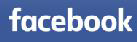 2. LinkedIn (LinkedIn Ireland Unlimited Company) 
I pulsanti di LinkedIn sono servizi di interazione con il social network LinkedIn, forniti da LinkedIn Corporation. 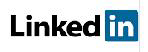 Dati Personali raccolti: Cookie e Dati di utilizzo. Luogo del trattamento: Irlanda – Privacy Policy3. Youtube (Google Ireland Limited)       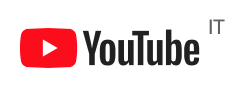 I pulsanti di YouTube sono servizi di interazione con la piattaforma web YouTube, forniti da Google Ireland Limited. Dati Personali raccolti: Cookie e Dati di utilizzo. Luogo del trattamento: Irlanda – Privacy PolicyAmbiti di comunicazione, luogo del trattamento e trasferimento dei dati all’estero.I Dati sono trattati presso la sede operativa del Titolare. Per ulteriori informazioni si può contattare il Titolare del Trattamento. I Dati potranno essere trattati da persone fisiche e/o soggetti giuridici operanti per conto del Titolare e in forza di specifici vincoli contrattuali e aventi sede in Paesi membri UE o extra UE. Nel caso in cui i Dati vengano trasferiti al di fuori dello Spazio Economico Europeo, il Titolare adotterà ogni misura contrattuale idonea a garantire un’adeguata protezione dei Dati.Per il perseguimento delle finalità indicate nella presente informativa, TIEFFEPI S.r.l.  potrà comunicare e far trattare, in Italia (non verrà fatto trasferimento al di fuori dello Spazio Economico Europeo), i dati personali degli utenti/clienti a soggetti terzi con i quali TIEFFEPI S.r.l. ha rapporti, laddove queste terze parti forniscono servizi su nostra richiesta. La società TIEFFEPI S.r.l. si impegnerà a fornire a questi soggetti terzi solamente le informazioni necessarie ad effettuare i servizi richiesti, prendendo tutte le misure per tutelare i Suoi dati personali. I dati personali potranno essere comunicati ai competenti soggetti pubblici ed autorità per esigenze di adempimento ad obblighi normativi o per l'accertamento di responsabilità in caso di reati informatici ai danni del sito nonché comunicati a, o allocati presso, soggetti terzi (in qualità di responsabili o, ove si tratti di fornitori di servizi di comunicazione elettronica, di autonomi titolari), che prestano servizi informatici e telematici (es.: servizi di hosting, di gestione e sviluppo di siti web) e di cui TIEFFEPI S.r.l. si avvale per lo svolgimento di compiti ed attività di natura anche tecnica ed organizzativa strumentali al funzionamento del sito web. I soggetti appartenenti alle categorie sopra riportate operano in qualità di Responsabili esterni al trattamento, formalmente nominati da TIEFFEPI S.r.l. I Suoi dati personali potranno, inoltre, essere conosciuti dai dipendenti/consulenti di TIEFFEPI S.r.l. che sono appositamente istruiti e nominati “Soggetti autorizzati al trattamento sotto la diretta responsabilità del Titolare del Trattamento”.Le categorie dei destinatari ai quali i dati possono essere comunicati sono disponibili rivolgendosi a TIEFFEPI S.r.l.  ai recapiti sottoindicati.Diritti degli interessatiIn conformità, nei limiti ed alle condizioni previste dalla normativa in materia di protezione dati personali riguardo l'esercizio dei diritti degli Interessati (capo III del Reg. EU 2016/679) per quanto concerne i trattamenti oggetto della presente Informativa, in qualità di Interessato Lei ha il diritto di:accedere ai Suoi dati personali, ottenendo evidenza delle finalità perseguite da parte del Titolare, delle categorie di dati coinvolti, dei destinatari a cui gli stessi possono essere comunicati, del periodo di conservazione applicabile, dell’esistenza di processi decisionali automatizzati;ottenere senza ritardo la rettifica dei dati personali inesatti che La riguardano;ottenere, nei casi previsti, la cancellazione dei Suoi dati;ottenere la limitazione del trattamento o di opporsi allo stesso, quando possibile;richiedere la portabilità dei dati che Lei ha fornito a TIEFFEPI S.r.l., vale a dire di riceverli in un formato strutturato, di uso comune e leggibile da dispositivo automatico, anche per trasmettere tali dati ad un altro Titolare, nei limiti e con in vincoli previsti dall’art. 20 del Regolamento Europeo 2016/679;proporre reclamo all’Autorità Garante per la Protezione dei Dati Personali ai sensi dell’art. 77 del Regolamento Europeo 2016/679.Per i trattamenti di cui al punto d) del capitolo “finalità del trattamento e base giuridica” il Cliente potrà sempre revocare il consenso ed esercitare il diritto di opposizione al marketing diretto (in forma “tradizionale” e “automatizzata”). L’opposizione, in assenza di indicazione contraria, verrà riferita tanto alle comunicazioni tradizionali quanto a quelle automatizzate.I diritti in materia di privacy e protezione dei dati personali possono essere esercitati su richiesta dell’Interessato scaricando e completando l’apposito modulo per l’esercizio dei diritti in materia di protezione dei dati personali al seguente link (_________________________) ed inviando il modulo a mezzo email all’indirizzo amministrazione@tieffepi.it  diversamente, utilizzando  i recapiti indicati in calce alla presente informativa.Modifiche della Privacy PolicyL'uso del Sito Web, incluso quello destinato a tablet e/o smartphone, da parte del Cliente e/o dell’Utente implica la piena conoscenza e accettazione del contenuto e delle eventuali indicazioni incluse in questa versione di informativa pubblicata da TIEFFEPI S.r.l. nel momento in cui si accede al sito web.La società TIEFFEPI S.r.l., in qualità di Titolare si riserva il diritto di apportare modifiche alla presente Privacy Policy in qualunque momento dandone pubblicità agli Utenti su questa pagina. Si prega, dunque, di consultare spesso questa pagina, prendendo come riferimento la data di ultima modifica indicata in fondo. Nel caso di mancata accettazione delle modifiche apportate alla presente Privacy Policy, l’Utente è tenuto a cessare l’utilizzo di questo Sito web e può richiedere al Titolare del Trattamento di rimuovere i propri Dati Personali. Salvo quanto diversamente specificato, la precedente Privacy Policy continuerà ad applicarsi ai Dati Personali sino a quel momento raccolti. Il Titolare non è responsabile per l’aggiornamento di tutti i link visualizzabili nella presente Privacy Policy, pertanto ogni qualvolta un link non sia funzionante e/o aggiornato, gli Utenti riconoscono ed accettano che dovranno sempre far riferimento al documento e/o sezione dei siti internet richiamati da tale link.Privacy Policy aggiornata a gennaio 2023Distinti salutiIl Titolare del trattamentoTIEFFEPI S.r.l.